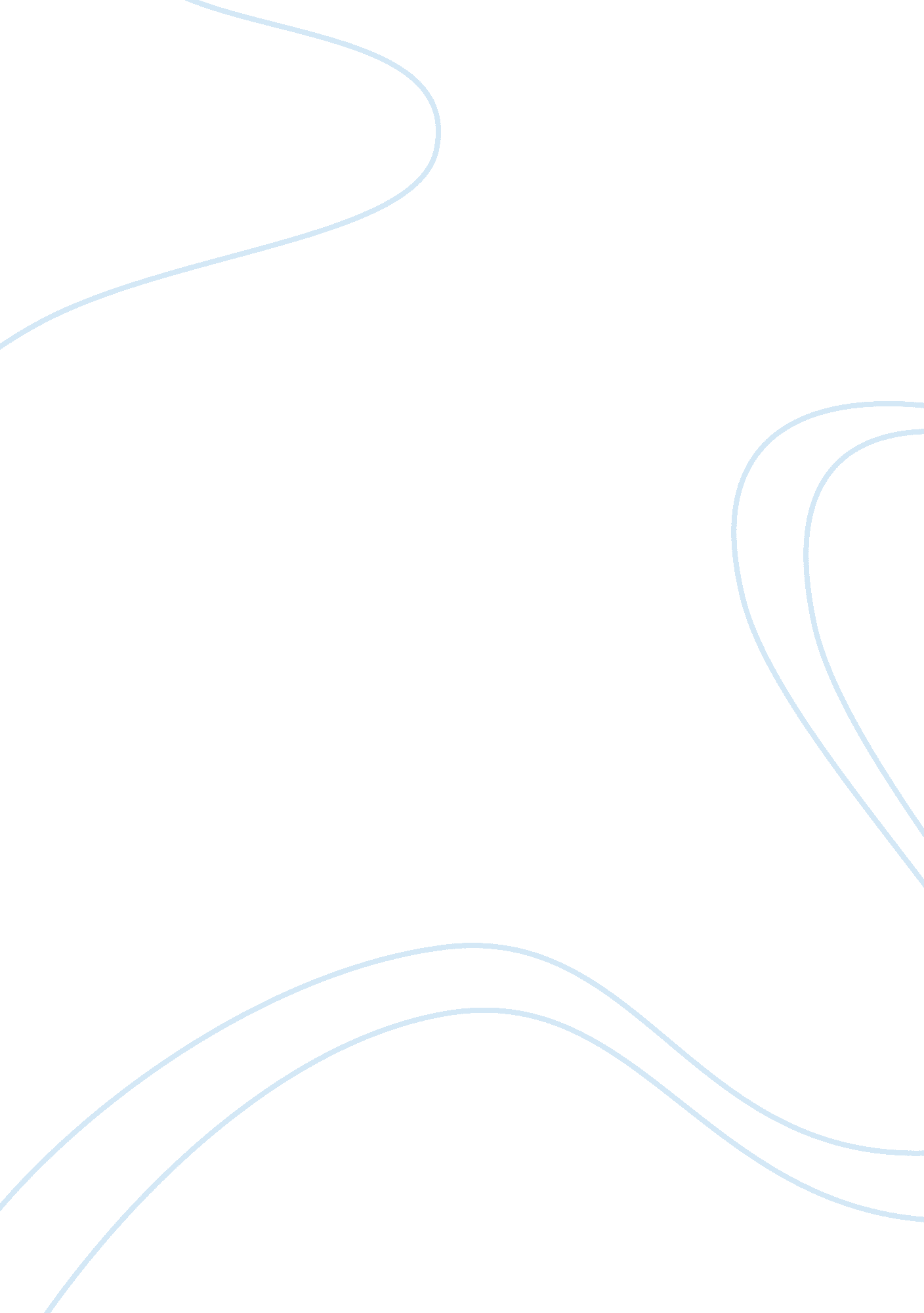 Cosmetology schoolHealth & Medicine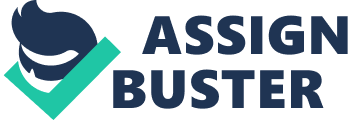 Every year thousands of people who have a passion for fashion, style and beauty and who enjoy making other people and themselves look amazing and feel appealing enroll in cosmetology schools. Cosmetology school is a place for creative, sociable, ambitious and constantly developing individuals. There are a lot of various directions in the program of a cosmetology school, so every person is free either to choose the subject he or she likes, or to take up several of them: nail technician, esthetician, hair styling, permanent make up specialist, massage therapist, etc. The sphere of cosmetology is multisided and very perspective and rewarding nowadays and there are a lot of reasons why attending a cosmetology school may be beneficial. The most important advantage of having a cosmetology schooleducationis that you will hardly ever be unemployed (unless you will wish to). People would always like to look and feel beautiful, so you will always have enough opportunities to make them be and feel such. The only task you will always have to fulfill is to be always aware of the latest style and fashion trends and the newest techniques, and take any chance to cultivate your creativity and collect precious experience in your job. Another advantage of thiscareeris that you are free to choose time and even place where you are eager to perform your skills. You may make weekends whatever days of week you want and you will never have to get up early in the morning(unless you have a yoga-class), because most of stylists prefer starting their working day in the afternoon, during the lunch break of their clients, or even in the evening, after normal business hours. And even if your working place is in the salon, it is likely that you can set the schedule convenient for you. People say: “ If you want to succeed in business, the best way for you is to make your hobby your own business” – a cosmetologist career is the best example to reflect this view. Working with clients’ hair, nails or makeup may be extremely exciting. You meet many different people with different views as for style and fashion and all of them want you to bring theirdreamsto reality. During this process you practice not only as a cosmetologist, but also as psychologist. And the best reward is a grateful smile on the face of your client. It is also necessary to point out that if you are creative and skillful enough and enjoy trying new provocative styles, it is possible that you will be asked to style the hair and makeup of models and celebrities, or even well-known politicians. You will even have a possibility to work for big companies’ hair shows, such as Joico or Paul Mitchell, or for some prominent modeling agencies, theatres or magazines. You can make various astonishing acquaintances and may be you will be well-known among very important people. In a field of cosmetology your incomes depend on nothing else but type, amount and quality of your own work. The more clients you are eager to have a day the moremoneyyou may earn. By the way, if to work hard and make a number of personal clients, there is a possibility of expanding your career by becoming a salon manager or even by opening your own salon. I am hardworking and willful, confident of my abilities and skills, so I hope to open my own spa salon some day. I know that my skills and natural charm and sociability will help me to build a base of clients. Moreover I am planning to open my own blog or even a site, where I will give necessary advice on fashion, style, hair design and nail art and tell people about the newest style tendencies. Probably I will face a lot of competitors on my way, but I am not afraid of that. People like to have their own specialist whether in hair style, makeup or manicure, that’s why, they are searching for the “ right” person, who would meet their needs. I am sociable and flexible enough to meet the needs of different kinds of people and I am conscious that people will notice that. Attending a cosmetology school can let one build a fun, flexible and very rewarding career. This job allows flexible working hours, high incomes, guarantee of being employed, plenty of room for professional and personal growth, and acquaintance and experience of interaction with various people. It is necessary to keep up with changing style and fashion tendencies to succeed in this field. In order to keep the clients’ interest a stylist should always be in a process of self-improvement and self-education, as well as he should always find common language with clients. A cosmetology education provides a person with an opportunity of expanding his or her career by becoming a salon or spa manager or even an owner of such. Although it will take a lot of efforts to do this and there are a lot of competitors on the way, I am sure that some day my goal of owning a salon will be achieved. I believethat cosmetology school education will help me to take the first step to my dream and once I will be proud to call my job “ my hobby”. 